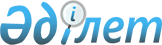 О размещении агитационных печатных материалов
					
			Утративший силу
			
			
		
					Постановление акимата Курчумского района Восточно-Казахстанской области от 22 ноября 2011 года № 2329. Зарегистрировано управлением юстиции Курчумского района Департамента юстиции Восточно-Казахстанской области 13 декабря 2011 года за № 5-14-145. Утратило силу постановлением акимата Курчумского района Восточно-Казахстанской области от 11 марта 2024 года № 122
      Сноска. Утратило силу постановлением акимата Курчумского района Восточно-Казахстанской области от 11.03.2024 № 122 (вводится в действие по истечении десяти календарных дней после дня его первого официального опубликования).
      Примечание РЦПИ.
      В тексте сохранена авторская орфография и пунктуация.
      В соответствии пункта 6 статьи 28 Конституционного Закона Республики Казахстан от 28 сентября 1995 года "О выборах в Республике Казахстан" Курчумский районный акимат ПОСТАНОВЛЯЕТ:
      1. Определить места для размещения агитационных печатных материалов согласно приложению.
      2. Акимам сельских округов оснастить места агитационных печатных материалов стендами, щитами, тумбами.
      3. Контроль за исполнением настоящего постановления возложить на заместителя акима района Д. Альханова.
      4. Настоящее постановление вводится в действие по истечении десяти календарных дней после дня его первого официального опубликования. Места для размещения агитационных печатных материалов по Курчумскому району
      Сноска. Приложение - в редакции постановления акимата Курчумского района Восточно-Казахстанской области от 20.03.2015 № 105 (вводится в действие по истечении десяти календарных дней после дня его первого официального опубликования).
					© 2012. РГП на ПХВ «Институт законодательства и правовой информации Республики Казахстан» Министерства юстиции Республики Казахстан
				
      Временно исполняющий обязанности акимаКурчумского района

М. Калелов

      Согласовано:Председатель Курчумскойрайонной территориальнойизбирательной комиссии22.11.2011 г.

А. Рахман
Утверждено 
постановлением акимата 
Курчумского района № 2329
от 22 ноября 2011 года 
Наименование населенного пункта
Места для размещения агитационных печатных материалов
Курчумский сельский округ
Курчумский сельский округ
село Курчум
Перед зданием Курчумской районной территориальной избирательной комиссии. 
село Курчум
Перед зданием Коммунального государственного учреждения "Курчумская средняя школа №1". 
село Курчум
Перед зданием Коммунального государственного учреждения "Курчумская школа-гимназии №3". 
село Курчум
Перед зданием Коммунального государственного учреждения "Курчумская средняя школа №4". 
село Курчум
Перед зданием Коммунального государственного учреждение "Курчумская средняя школа №5". 
село Курчум
Перед зданием Государственного учреждения "Отдел занятости и социальных программ Курчумского района Восточно- Казахстанской области".
село Алгабас 
Перед зданием Коммунального государственного учреждения "Алгабасская средняя школа". 
село Топтерек 
Перед зданием Коммунального государственного учреждения "Топтерекская основная средняя школа". 
Теректинский сельский округ
Теректинский сельский округ
село Теректы
Вдоль улицы Крахмаля.
село Теректы
Перед зданием Теректинского отделения связи.
село Теректы
Перед зданием Коммунального государственного учреждения "Курчумский колледж". 
село Теректы
Перед зданием Коммунального государственного учреждения "Теректинская средняя школа №1". 
село Теректы
Перед зданием сельской больницы. Коммунального государственного предприятия на праве хозяйственного ведения "Центральная районная больница Курчумского района" управления здравоохранения Восточно-Казахстанского областного акимата. 
село Акжайлау 
Перед зданием Коммунального государственного учреждения "Акжайлауская основная средняя школа". 
село Кайнарлы
Перед зданием Коммунального государственного учреждения "Кайнарлинская основная средняя школа". 
село Кайнарлы
Перед зданием сельского клуба. Коммунального Государственного казенного предприятия "Культурный досуг Курчумского районного отдела культуры Управления культуры Восточно- Казахстанской области".
село Карой
Перед зданием Коммунального государственного учреждения "Каройская средняя школа" . 
село Карой
Перед зданием медицинского пункта.Коммунального государственного предприятия на праве хозяйственного ведения "Центральная районная больница Курчумского района" управления здравоохранения Восточно Казахстанского областного акимата. 
село Карачилик
Перед зданием Коммунального государственного учреждения "Карачиликская основная средняя школа".
село Тентек
Перед зданием Коммунального государственного учреждения "Тентекская начальная школа".
село Былгары-Табыты
Перед зданием медицинского пункта.Коммунального государственного предприятия на праве хозяйственного ведения "Центральная районная больница Курчумского района" управления здравоохранения Восточно Казахстанского областного акимата. 
село Мойылды
Перед зданием Коммунального государственного учреждения "Мойылдинская начальная школа".
Балыкшинский сельский округ
Балыкшинский сельский округ
село Аксуат 
Перед зданием Коммунального государственного учреждения "Аксуатская средняя школа".
село Жолнускау
Перед зданием Коммунального государственного учреждения "Жолнускауская основная средняя школа".
село Аманат
Перед зданием Коммунального государственного учреждения "Монукойская средняя школа". 
Абайский сельский округ
Абайский сельский округ
село Бурабай
Перед зданием сельской дома культуры. Государственного учреждения "Аппарат акима Абайского сельского округа Курчумского района Восточно- Казахстанской области".
село Теректыбулак
Перед зданием сельского клуба. Коммунального Государственного казенного предприятия "Культурный досуг Курчумского районного отдела культуры Управления культуры Восточно- Казахстанской области".
село Тоскаин
Перед зданием медицинского пункта. Коммунального государственного предприятия на праве хозяйственного ведения "Центральная районная больница Курчумского района" управления здравоохранения Восточно- Казахстанского областного акимата.
село Койтас
Перед зданием Коммунального государственного учреждения "Койтасская средняя школа".
Акбулакский сельский округ
Акбулакский сельский округ
село Акбулак
Перед зданием медицинского пункта. Коммунального государственного предприятия на праве хозяйственного ведения "Центральная районная больница Курчумского района" управления здравоохранения Восточно Казахстанского областного акимата. 
село Алтай
Перед зданием Коммунального государственного учреждения"Алтайская основная средняя школа".
село Терискей -Бокенбай
Перед зданием Коммунального государственного учреждения "Терискей - Бокенбайская основная средняя школа".
село Кунгей -Бокенбай
Перед зданием Коммунального государственного учреждения "Кунгей-Бокенбайская основная средняя школа".
Калгутинский сельский округ
Калгутинский сельский округ
село Каратогай
Перед зданием сельского клуба. Коммунального Государственного казенного предприятия "Культурный досуг Курчумского районного отдела культуры Управления культуры Восточно- Казахстанской области".
село Егиндыбулак
Перед зданием Коммунального государственного учреждения "Егиндыбулакская основная средняя школа". 
село Акчий
Перед зданием Коммунального государственного учреждения "Акчийская основная средняя школа". 
Калжырский сельский округ
Калжырский сельский округ
село Калжыр
Перед зданием Коммунального государственного учреждения "Калжырская средняя школа".
село Калжыр
Перед зданием сельского клуба. Коммунального Государственного казенного предприятия "Культурный досуг Курчумского районного отдела культуры Управления культуры Восточно- Казахстанской области".
село Такыр
Перед зданием библиотеки. Коммунального Государственного казенного предприятия "Культурный досуг Курчумского районного отдела культуры Управления культуры Восточно- Казахстанской области".
село Шенгельды
Перед зданием сельского клуба. Коммунального Государственного казенного предприятия "Культурный досуг Курчумского районного отдела культуры Управления культуры Восточно- Казахстанской области".
село Право-Усть Калжыр
Перед зданием Коммунального государственного учреждения "Право-Усть Калжырская начальная школа".
Куйганский сельский округ
Куйганский сельский округ
село Куйган
Перед здание Коммунального государственного учреждения "Куйганская средняя школа".
село Каинды
Перед зданием Коммунального государственного учреждения "Каиндинская средняя школа".
село Кайнар
Перед зданием Коммунального государственного учреждения "Кайнарская основная средняя школа".
село Карабулак
Перед зданием Коммунального государственного учреждения "Карабулакская основная средняяя школа".
Бурановский сельский округ
Бурановский сельский округ
село Буран
Перед зданием сельского клуба. Коммунального Государственного казенного предприятия "Культурный досуг Курчумского районного отдела культуры Управления культуры Восточно- Казахстанской области".
село Казахстан
Перед зданием медицинского пункта. Коммунального государственного предприятия на праве хозяйственного ведения "Центральная районная больница Курчумского района" управления здравоохранения Восточно Казахстанского областного акимата".
село Жанаауыл
Перед зданием Коммунального государственного учреждения"Жанаауылская основная средняя школа".
село Жиделы
Перед зданием сельского клуба. Коммунального Государственного казенного предприятия "Культурный досуг Курчумского районного отдела культуры Управления культуры Восточно- Казахстанской области".
Маралдинский сельский округ
Маралдинский сельский округ
село Маралды
Перед зданием сельского клуба. Коммунального Государственного казенного предприятия "Культурный досуг Курчумского районного отдела культуры Управления культуры Восточно- Казахстанской области".
село Ушбулак
Перед зданием Коммунального государственного учреждения "Ушбулакская средняя школа". 
село Кыстав- Курчум
Перед зданием Коммунального государственного учреждения "Кыстав-Курчумская основная средняя школа". 
Сарыоленский сельский округ
Сарыоленский сельский округ
село Сарыолен
Перед зданием Коммунального государственного учреждения "Сарыоленская средняя школа". 
село Барак батыр
Перед зданием Коммунального государственного учреждения "Барак Батырская основная средняя школа". 
село Бирлик
Перед зданием Коммунального государственного учреждения "Бирликская основная средняя школа". 
Тоскаинский сельский округ
Тоскаинский сельский округ
перед зданием Тоскаинского отделения связи.
село Тоскаин
Перед зданием Коммунального государственного учреждения "Тоскаинская средняя школа".
Перед зданием медицинского пункта. Коммунального государственного предприятия на праве хозяйственного ведения "Центральная районная больница Курчумского района" управления здравоохранения Восточно Казахстанского областного акимата.
село Бугымуюз
Перед зданием Коммунального государственного учреждения "Бугымуюзская начальная школа".
село Шанагаты
Перед зданием Коммунального государственного учреждения "Шанагатинская основная средняя школа". 
село Балыктыбулак
Перед зданием Коммунального государственного учреждения "Балыктыбулакская начальная школа".
село Урунхайка
Перед зданием Маркакольского лесного хозяйства. Коммунального государственного учреждения "Маркакольское лесное хозяйство" управления природных ресурсов и регулирования природопользования Восточно- Казахстанской области. 
село Урунхайка
Перед зданием медицинского пункта. Коммунального государственного предприятияна праве хозяйственного ведения "Центральная районная больница Курчумского района" управления здравоохранения Восточно Казахстанского областного акимата. 